ADITI MUNMUN SENGUPTA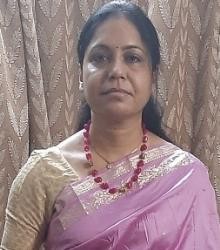 sengupta2aditi@gmail.com dr.munmun.sengupta@ckbirlahospitals.comP225/1 CIT Road, Scheme no-7M, Kolkata-700054 Mobile:+91-9674131369/+91-8820069638 Education	 Work History	 Notable Awards	 Other Awards	 Publications	 In India2 recent publications.2 journal article in press.3 journal articles in processExperimental Work:Review PapersIn United StatesExperimental work:Thesis title: Methyl Esterification Of Fatty Acids And Eicosanoids With A Novel Reagent Trimrethylsilyldiazomethane For Analysis By Gas chromatography- Mass SpectrometryReview papers: Fellowships	Professional affiliations:Post Graduate Association of Harvard Medical School Continuing Medical EducationIndian Science Congress AssociationSociety of Biochemists, Kolkata ChapterAssociation of Family Physicians of India, Kolkata ChapterRoyal Society of BiologyCCCS (Certificate Course in Cardiovascular Diseases and Stroke) 2020-2021Public Health Foundation of India , endorsed by Royal College of Physicians, London.Score 45/50 ( State Rank 1st)Masters In Chemistry 2005-2007Eastern Michigan University,Ypsilanti, MI-48197GPA-3.39/4.00Advanced Diploma in Psychological Counselling(ADPC)Institute of Health Care Administration, Chennai-600061, IndiaPercentage-67%, ranked first in classDiploma in Cardiology and Electrocardigraphic technique(DECT)Institute of Medical and Technological research, Kolkata-700012, IndiaPercentage-83%, ranked first in class with honorsBachelor of Medicine and SurgeryCalcutta National Medical College and Hospital, Kolkata-700014Percentage-67% , within top 10% of the state.Medical Officer in Critical Care Unit 2015-presentThe Calcutta Medical Research Institute, (CMRI), Kolkata-700027Guest Lecturer2007-2009Eastern Michigan University,Dept. of ChemistryGraduate Assistant 2005-2007Eastern Michigan University, Ypsilanti, MI-48197Duties: Teaching and ResearchCoursework in ADME (Absorpion,Distribution, Metabolism andExcretion)of Drugs- Summer, 2003Summer Internship May 2004-August 2004School of Pharmacy, Univ., of Georgia Athens, Georgia.Abeome Corporation, Researchlab , Athens, Georgia- 30605 Duties- Research in ImmunologyResidency in Dept. of Ophthalmology 2001-2003(ranked first in the Central Government Job for Eastern Railways)B.R. Singh Hospital and Research Institute, Kolkata- 700032, IndiaDuties – Attending patients in the Inpatient & Outpatient DepartmentsAttended lecture series : All India Ophthalmological Conference, sponsored by Arvind Eye Hospital, India,2002Residency in Dept. of Gastroenterology 2000-2001Peerless Hospital and BK Roy Research Institute, Kolkata- 700094Duties- Attending patients in the Inpatient and Outpatient Departments and also attending to Emergency casesAttended lecture series : All India Gastrointestinal Conference, Calcutta, 2001(a )Residency in the Dept. of Plastic Surgery-1999-2000(b) Residency in the Dept. of General surgery 1998-1999Calcutta National Medical College and Hospital, Kolkata- 700014, IndiaDuties- Attending patients in the Outpatient and Inpatient clinics along with assistance inEmergency casesResearch Excellence Award from InSc(Institute of Scholars, registered under Ministry of MSME, Govt.of India)2021West Bengal Science and Technology Congress Regional Meet, Section – Zoology.Merit award in Research Presentation.2018Certificate of Recognition, Bruce K. Nelson Faculty Development Center, Eastern Michigan University, Ypsilanti, MI2009-2010Professional Acknowledgement for Continuing Education , American Society for Clinical Laboratory Science2008American Society for Biochemistry Travel Fellow AwardApril-May 2007American Chemical Society GraduateStudent Award- Huron Valley Section-Outstanding Accomplishment in Chemistry2006Graduate Research Support Fund Award, Eastern MI University2005-2006Graduate Travel Fund Award, Eastern MIUniversity2005-2006Graduate Assistantship Award, Eastern Michigan University, Dept. of Chemistry2005-2007Medical Scholarship laureate- chosen bythe Dean’s list of the American College Association2006Women’s history month poster award,Eastern MI University2007Women of Excellence for service to the University Community, Eastern MI University2006Certificate of Appreciation from theAmerican Red Cross2005-2006Honors in Cardiology2001Medical School Scholarships1993-1998Certificate as a presenter demonstrating outstanding scholarship2007.Outstanding Scholarship as a presenter-Graduate studies & Research-Eastern Michigan University2006Recognition Certificate for teaching efforts and pursuit of academic excellence at Eastern Michigan University, Sponsored by the Bruce K. Nelson Faculty Dev. Cen2006Top College Student Award, sponsoror- Dean’s List of the American CollegeAssociation2005-2006Public HealthEmeli Paul Choudhury1, Aditi Munmun Sengupta2, Bidisa Sarkar3, Dharmendra Singh4, Kamalesh Sarkar1*Intra-familial transmission pattern of COVID-19 infection among the rural residents in Ahmedabad, Gujrat during an epidemic of SARS-CoV2 in IndiaJapanese Journal of Infectious Diseases, Published online on November 30, 2021. DOI:10.7883/yoken.JJID.2021.267Physiology and MedicineSengupta Aditi Munmun;Chatterjee Diptendu;Ghosh Rima;Nakhro Khriesivonuo;Chakravarti Ipsita;Bhattacharya Salil.The Role of nutrients in severe acute respiratory syndrome corona virus 2 infection.Asian Journal of Medical Sciences, May 2022, Vol 13: Issue 5(in press).Physiology and MedicineSystematic Review(UGC approved Journal)Aditi Munmun Sengupta, Diptendu Chatterjee, Bibhuti Saha.A cycle threshold value based epidemic prognostication to monitor long term epidemiologic trends of SARS-CoV-2 virus.Global Journal for ResearchAnalysis, December, 2021(in press).Physiology and MedicineAditi Munmun Sengupta. EFFECTIVENESS OF RISK MANAGEMENT STRATEGIES FOR PROTECTING FRONT-LINE WORKERS FROM THE DEVASTATING IMPACT OF COVID- 19 PANDEMIC WITH MAJOR FOCUS ON THEIR MENTAL HEALTHCONDITIONS.Indian Journal of Applied Basic Medical Sciences, volume:23B, pg 174-178, July 2021Physiology and Medicine(Invited Peer Review Paper)Sengupta Aditi Munmun; Chatterjee Diptendu;Bhattacharya Salil Kumar, Ghosh Rima.An overview of the immune dysregulation in COVID-19 with immunization priority in the Indian context.Global Journal of Medical Research:K. 2020. Volume 20: Issue 4,25-33.Physiology and MedicineSengupta Aditi Munmun; Chatterjee Diptendu;Bhattacharya Salil Kumar;Ghosdh Rima. Role of epigenetics in etiology and prevention of human diseases: A review based on current evidences.Asian Journal of Research in Biological and Pharmaceutical Sciences.2020.8(3): 85-100Physiology and MedicineSengupta Aditi Munmun;Chatterjee Diptendu;Ghosh Rima. Role of probioticsin respiratory tract diseases with special reference to COVID-19: A review.Asian Journal of Medical Sciences, Jul-Aug 2020, Vol 11: Issue 4.CardiologyAditi Munmun Sengupta, Diptendu Chatterjee & Rima Ghosh. A Study on Obesity and Cardiovascular Risk Assessment among the Bengali Hindu Caste Population and Tribal Population of Birbhum District, West Bengal, India.Global Journal of Medical Research: F Diseases Volume 21 Issue 1 Version 1.0Year 2021BiotechnologyZhang, Qing; Lao,Xuejun; Huang,Jianhua; Zhu, Zhongsang; Pang, Lei; Tang, Yong; Song, Qifang; Huang, Jiangfang; Deng, Jie; Deng, Ning; Yang, Qin; Sengupta, Aditi M; Xiong, Likuan. Soluble production and function of vascular endothelial growth factor/basic fibroblast growth factor complex peptide.Biotechnology Progress, Volume 30, Issue5.2014Biochemistry:Aditi M. Sengupta, Steven J. Pernecky,Hemendra N. Basu; A Novel Analytical Method of Identification and Characterization of Fatty acid Methyl Esters by GC-MS- Michigan Academicianvol 37, issue 4  published on August-2007BiochemistrySengupta, Aditi M.; Basu, Hemendra N.; Pernecky, Steven J. Characterization by GC-MS of prostanoid methyl esters produced in oxygenation reactions of Cyclooxygenase-1. Department of Chemistry, Eastern Michigan University,Ypsilanti, MI, USA. Abstractsof Papers, 232nd ACS National Meeting,San Fransisco, CA, United States, Sept.10-14, 2006, Biol-095. Publisher: American Chemical Society, Washington,D.C.Cardiology and Nutrition: (Peer Review Paper)Hemendra Basu, Steven Pernecky, Aditi Sengupta, GeorgeU. Liepa.; Coronary Heart Disease: How Do The Benefits Of Omega-3 fatty Acids Compare With Those Of Aspirin, Alcohol/ RedWine, And Statin drugs?;JAOCS, vol83; no12,pg 985-997;(2006)-publishedPsychologyAditi Sengupta.;A brief report onAttention Deficit Hyperkinetic Disorder-A New Therapeutic Approach(upublished)Women’s Health(Invited Peer Review Paper)George U. Liepa.; Aditi Sengupta.; Danielle Karsies.; Polycystic Ovary Syndrome And Other Androgen Excess Related Conditions: Can Changes In Dietary Intake Make A Difference?;Nutrition in Clinical Practice (2007)Fellow of Medical Research Council ofUnited States (accredited by Open Association of Research Society, U.S.A (OARS).2020Labanya Prabha Basu Memorial Fellowship in Medical Education & Research2008-2010Labanya Prabha Basu Memorial Fellowship in Medical Studies, Internal Medicine & Allied subspecialties2007-2008Travel Fellowship, Federation of American Societies for ExperimentalBiology2007Travel Fellowship, Department of Chemistry, Eastern Michigan University, Ypsilanti, MI2006